                     Dear Parents and Carers, welcome to September’s Safeguarding letter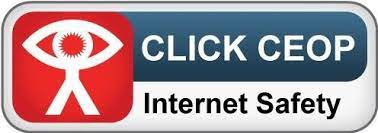 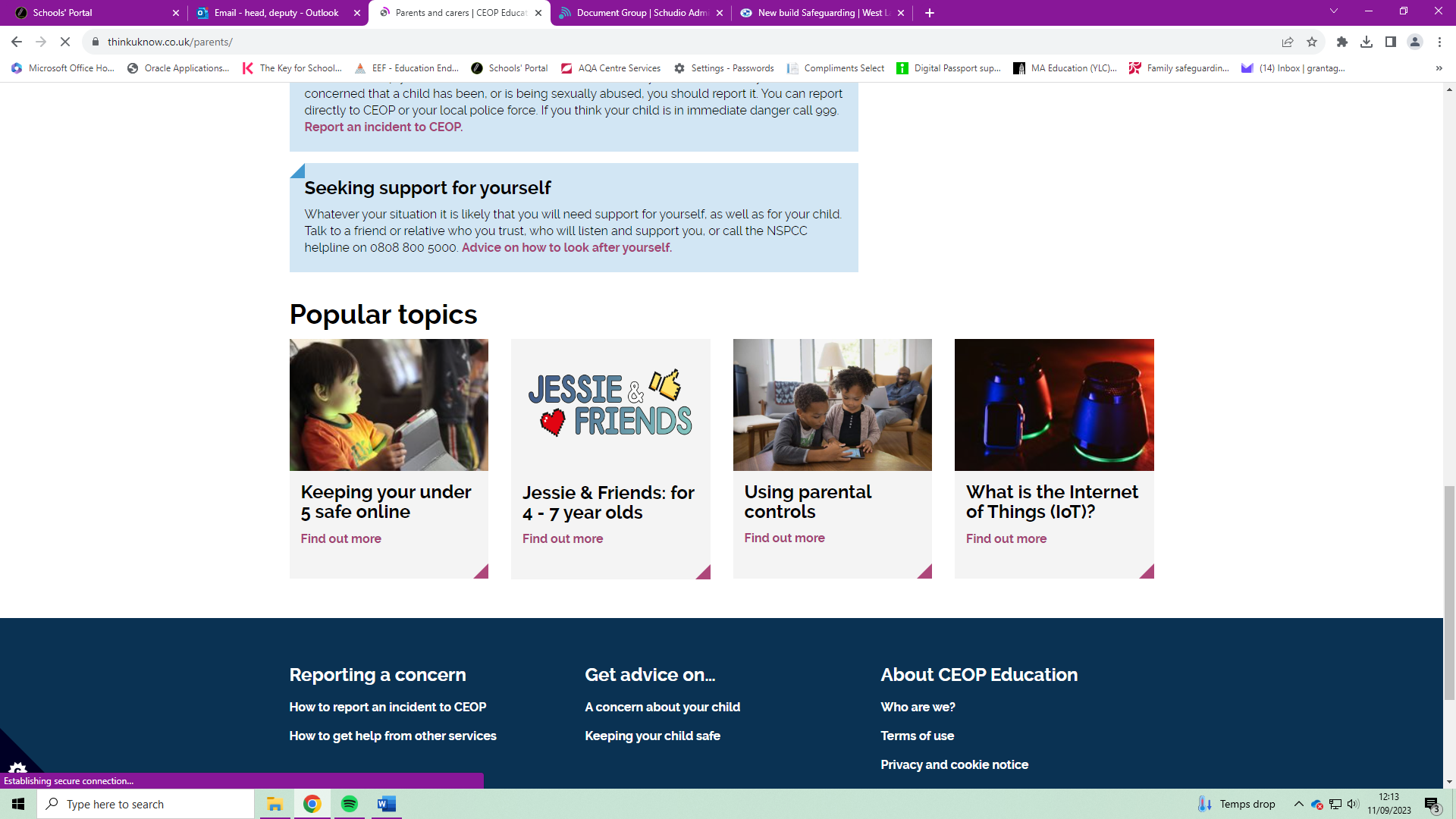 